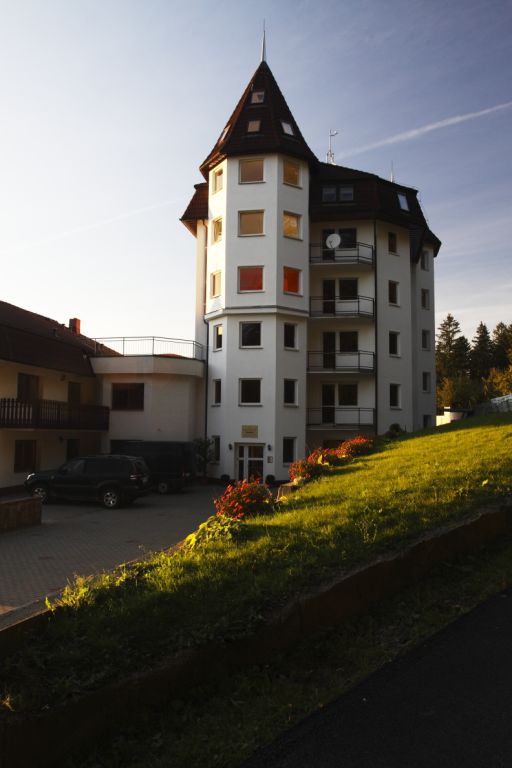 Milí bratři a sestry,S radostí a s hlubokou vděčností našemu Pánu Ježíši Vám můžeme nabídnout ubytování v nově dokončených prostorách při Církvi bratrské v Hrádku ve Slezsku. Zveme všechny rodiče s dětmi, mládež a dospělé, kteří mají rádi aktivní odpočinek, kontakt s krásnou a čistou přírodou, nádherné výhledy, jakož i  organizované skupiny osob v každém věku k celoročním rekreačním i vzdělávacím pobytům, ke konferencím a k táborům pro děti, dorost i mládež. Příjemnou rekreaci Vám zaručí nenarušená příroda a odpočinek, který lze prožít i aktivně. V zimním období je zde možno pěstovat různé zimní sporty - lyžování, sáňkování, běžky. V létě Vás jistě potěší cyklistické výlety, nejen krátké procházky, ale i náročnější túry, které lze podnikat přímo z našeho střediska. Nedaleko je zde hřiště /5min.chůze/, venkovní bazén a tenisové kurty /30min.chůze/.  Přímo na zahradě je možno grilovat a posedět u ohniště. Nabízíme nejen ubytování v nových pokojích a apartmánech, ale také velkou kuchyň s jídelnou pro 100 osob, další prostory k různým aktivitám a společenským hrám. Hlavní sál má kapacitu 300 lidí.V tomto roce jsme s Boží pomocí dokončili následující ubytovací kapacity:- ubytování v 2 až 3 lůžkových pokojích /celkem 14 postelí/- ubytování na karimatkách /cca 25 lidí/- ubytování ve 2 apartmánech / každý apartmán má 4 postele/Apartmány mají vybavenou kuchyňku se sporákem a lednicí, předsíň a sociální zařízení.Pokoje mají vlastní umyvadla a společné sociální zařízení. Rekreanti můžou také využívat vybavenou kuchyňku s lednicí a vařičem s troubou na témže patře.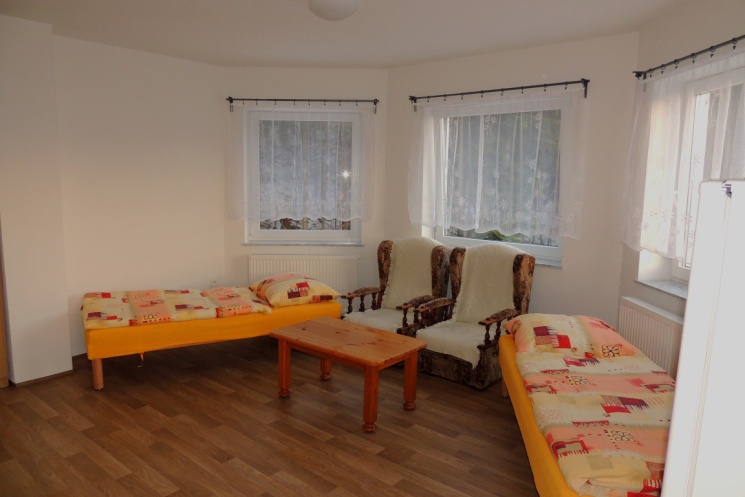 Pokud máte zájem o tábor pro mládež, dorost nebo besídku, pak můžete využít spaní na karimatkách v prostorné "noclehárně" samozřejmě se sprchovými kouty a toaletou. Kontaktní osoba pro informace a rezervaci:                                               Konderlová Martina   tel.č. 732 807 913,    email: martina.konderlova@seznam.cz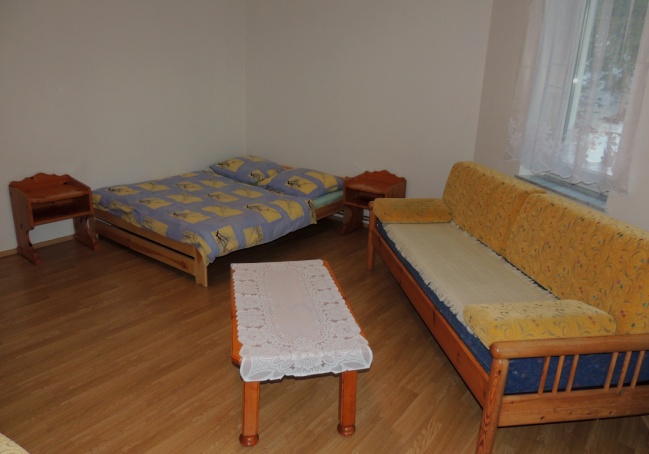 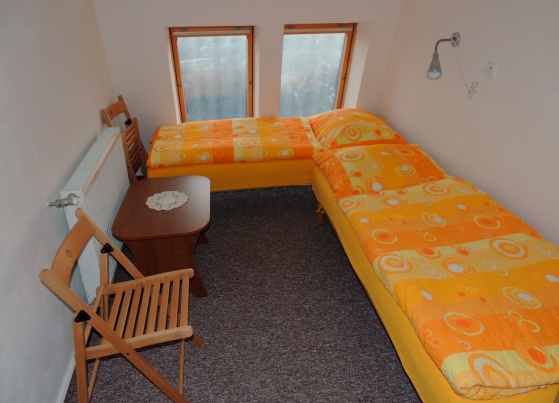 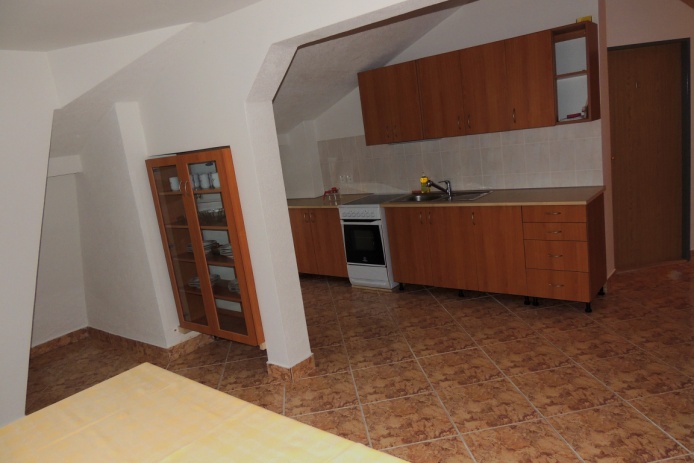 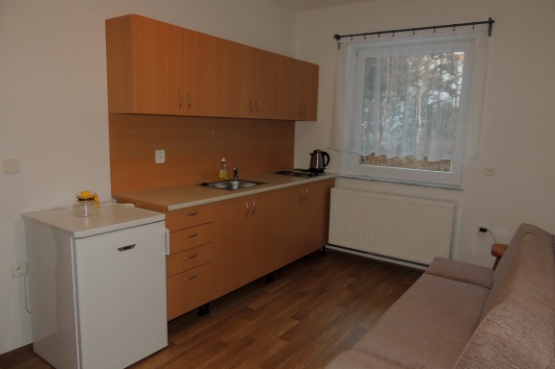 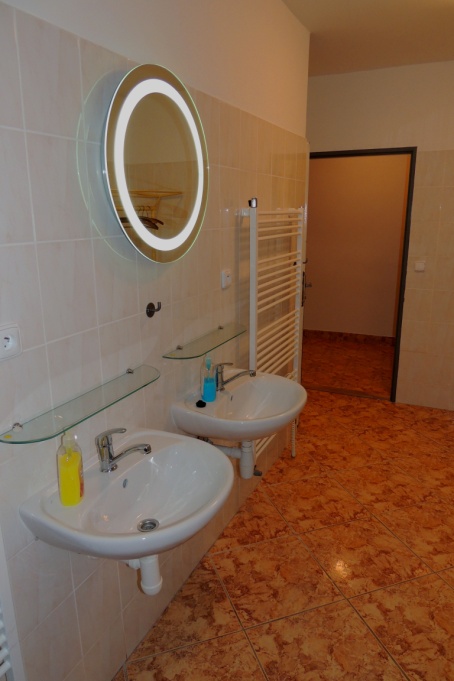 Více informací na stránkách :  www.naskale.infoCENÍK UBYTOVÁNÍ - HRÁDEKVíce informací na stránkách :  www.naskale.infoCENÍK UBYTOVÁNÍ - HRÁDEKUbytování na lůžku1 noc220 Kč2 až 3 noci200 Kč4 a více nocí180 KčUbytování na karimatkách10 osob80 Kč11 a více osob60 Kč    Pronájem kuchyně - svatby,výročí 1 den1 000 Kčkaždý další den600 KčPronájem kuchyně - tábory1 den 600 Kč             Poplatek obcirekreační poplatek10 Kč/denpoplatek z ubytování 4 Kč/den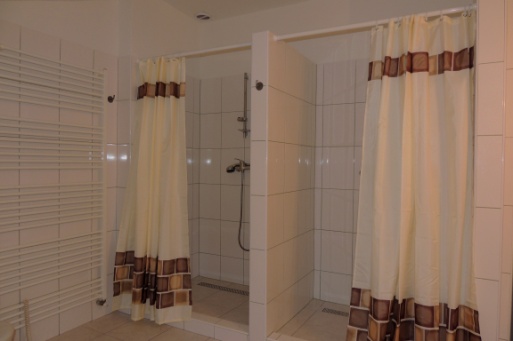 